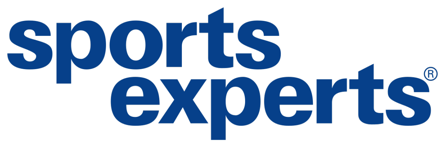 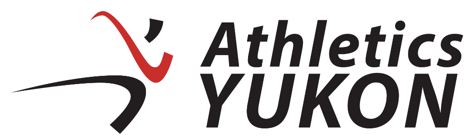 Sports Experts 5km Fun Run/Walk Results
Date: July 27, 20235km Runners5km Runners5km Runners1Emily Kralisch-Seguin24:292Juliana Tobon25:063Cody Young30:334Katie Young31:505Oliver Kralisch-Seguin39:466Anet Kralisch39:47